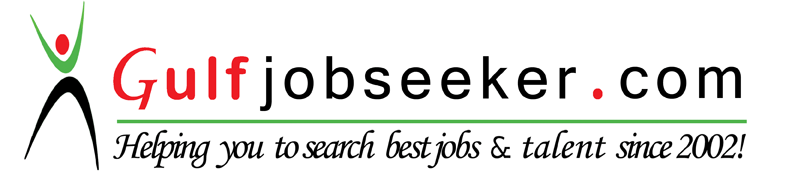 Contact HR Consultant for CV No: 341733E-mail: response@gulfjobseekers.com                                                                                                                         Website: http://www.gulfjobseeker.com/employer/cvdatabasepaid.php   Dear Sir, As my resume indicates, with the educational qualification B.Sc. Electrical &Electronic Engineering and the two years posed qualified experience gained in the diverse professional settings such as technical, planning, designing and construction from the industry, my seeking in the Electrical Engineering field will not be limited with the intension of leveraging “my knowledge, various exigent application skills and experience”. I give more awareness to acquiring sound overall knowledge of leading edge Electrical Engineering principles, tools and practices, with emphasis on designing, planning and executing of Electrical Engineering tasks. And to be expertise in analytical, planning and drafting software tools which guide to solve the problems quick and simple. Furthermore, I interact productively with the people from diverse backgrounds and my personal attributes includes leadership and sound judgment as well as creativity, analytical and problem solving skills. I have a career history of achieving employment goals, quality work carried to timely completion and efficient use of resources without impact on cost. I was excited to apply one of the positions that your branch may look for Electrical Engineer placement, and would very much like to be considered as a strong candidate. Ideally this position will allow me in the opportunity to utilize my knowledge, empowering my qualification and experience. In this capacity, I can be able to scrutinize and successfully handle any situations in the branches of design and project control. For your convenience, I have attached my resume for your review. Realizing the limitations of the written page, I would welcome the opportunity to participate in a personal interview to answer of your questions and better present my qualifications. Thank you for your time and consideration. I look forward to facing with you soon. CURRICULUM VITAEOBJECTIVETo be obtain a challenging and rewarding career position in Electrical & Electronic Engineering to share the knowledge and experience for long term plans, to  advance into a major responsibility and to add value to the firm  organization while enhancing my knowledge  with my academic knowledge and positive attitudes.EDUCATIONI have completed BSc. Electrical & Electronic Engineering (Hons) degree (Oct 2014) awarded by Faculty of Engineering, University of Peradeniya, Sri Lanka.                  SKILLSExcellent leadership and motivational skillsAbility to work effectively and independently as a team Excellent interpersonal, communication and presentation skillsPROFESSIONAL MEMBERSHIPSInstitution of Engineers, Sri Lanka (IESL) -  Member (AM-19302)EXPERIENCEPost-Qualified Experience Electrical Engineer at Trans Gulf Electro Mechanical LLC in Grand Hyatt Project (47 Stories Hotel & Apartment) Colombo, Srilanka. (1 Year and 6 Months, from Oct 2014).Work directly with clients, architects and consultants throughout the design development and delivery process.Responsible for Defining System Requirements, creating the Bill of Materials, designing conceptual drawings and labor estimates for project.Extensive knowledge with demonstrated experience engineering electrical system, Security Systems, Fire Alarm and Building Management platforms.Design coordination with international and local codes and standards.Preparing construction documents (Specifications and BOQ).Project shop drawing and submittal review.Onsite inspections of electrical, ELV and fire alarm systems installations.Applies knowledge of other disciplines to determine coordination required to ensure all design considerations have been addressed.Manage achievement of required engineering designs within budgeted hours.Design and layout of commercial, industrial and residential building systems.Utilize computer design software for design. Includes knowledge of building
construction materials.Project Estimating as per quantity takeoff.Proposals for field design changes, response to technical and construction related official letters, written and verbal communication with related parties for the technical and construction related issues.Industrial Training Session  Session I - Trainee Engineer at Ceylon electricity Board            (3months, from Dec 2012)Assigned for Distribution Maintenance Unit, Construction & Development Unit and Consumer Service Center.Contributed to  DAYATE KIRULLE PROJECT- AmparaSession II  - 	Trainee Engineer at Ceylon electricity Board  (3months, from Oct 2013)Experienced on Project and heavy maintenance, Distribution and maintenance, Construction, Transmission, GenerationAttended   for   a   seminar   on   “Tower   Foundation   &   Tower Construction”.Assigned for a seminar based on leadership “Motivation”Project Covered in Academic Energy Management System of Electric Vehicles [Undergraduate Project 1] Polarization Control In Coherent QPSK Optical signal Transmission [Undergraduate Project 2]Cross word PuzzleAnalog to Digital Converter(ADC)Temperature Data LoggerCOMPUTER LITERACY and REGULATIONSOperating Systems & Office tools: Windows & Linux, and MS Office 2010 PackagesMicrosoft Office packages (MS-Word, MS-Excel and MS-Power point)AutoCAD Amtech ProDesignDiaLuxDEWA and UAE Local  Regulations UAE Fire CodeRevitDM RegulationsBS StandardsNFPAISIS Professional Beginner in MS-Project and PrimaveraEXTRA CURRICULAR ACTIVITIESAt University Level: Executive member of Muslim Majlis of University of Peradeniya (2011/2012)Executive member of Muslim Engineering Students’ Welfare Association (2011/2012)Executive member of Electrical & Elecronic Engineering Students’ Society (2012/2013)At School Level:Proven Leadership as a College Senior PrefectMember  of A/L Student MajlisMember of School first-Aid teamPERSONAL INFORMATIONDate of Birth:	 		2nd Oct 1990Civil Status: 			Married Gender: 				   	FemaleNationality: 			Sri LankanDriving License:       NilLanguages: 			English (fluent), Sinhala (good), Malayalam (good) and Tamil  (native)